＜プログラム＞　　　　　＊講義テーマや時間配分が変更となる場合があります。予めご了承願います。時　　間テ　ー　マ講　　師　（敬称略）９月３日(土)10：00～10：10あいさつ および 企画主旨の説明玉川大学教育学部教授           　　大豆生田　啓友９月３日(土)10：10～11：25ミニレクチャーと対談（講演60分、対談15分）講演「対話と探求が生まれる乳幼児教育の実践とは？」対談　三谷 × 大豆生田　関東学院大学教育学部准教授      　　 三谷　大紀（前　　掲）    　　　大豆生田　啓友９月３日(土)11：30～12：00実践報告とディスカッション■実践報告１　りんごの木りんごの木　保育者      　　 青山　誠９月３日(土)12：00～12：30グループディスカッション９月３日(土)12：30～13：30昼　　　　　食（各自おとりください）昼　　　　　食（各自おとりください）９月３日(土)13：30～14：00■実践報告2　多摩川保育園（社福）仁慈保幼園　多摩川保育園主任保育士　　 佐伯　絵美９月３日(土)14：00～14：30■実践報告３　しぜんの国保育園しぜんの国保育園　保育者　　 　　篠原　宏介  アトリエリスタ  八代　　萌９月３日(土)休　　　　　憩休　　　　　憩９月３日(土)14：40～15：10グループディスカッション進　行：（前　　掲）               大豆生田　啓友９月３日(土)15：10～15：50質疑応答と全体討議コーディネーター：　（前　　掲）               大豆生田　啓友全　講　師９月３日(土)15：50～16：00まとめ および あいさつ（前　　掲）             大豆生田　啓友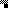 